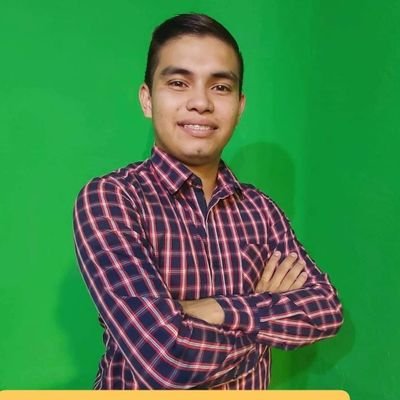 CLAVE/NIVEL DE PUESTOAuxiliar del Departamento de Servicios Generales • ICAI • 2024-Actual.Apoyo en administración en Hotel del Magisterio Sección 38 • 2022 – Actual.Secretario Particular en la Coordinación Región Sur II • Comité Ejecutivo Seccional de la Sección 38 • enero 2022 – diciembre 2022.2014-2018 Licenciado en Educación Secundaria con Especialidad en español (Titulado). Escuela Normal Superior del Estado de Coahuila.2019-2021 	Maestría en Educación con Acentuación en Educación Obligatoria (Titulado). Escuela Normal Superior del Estado de Coahuila.DIPLOMADOS Y CURSOS2015 Participación en el Taller No. 3 “El profesor tutor como potencializador del desarrollo integral del estudiante”, en el segundo encuentro estatal normalista.2018 Destacada participación en la jornada de asesoría para la elaboración y publicación de reportes de investigación.2023 Curso de Habilidades Digitales por Secretaría de Educación Pública.2023 Curso de Habilidades Docentes para la Nueva Escuela Mexicana por Secretaría de Educación Pública.2024 Diplomado en Liderazgo Organizacional por la Universidad Santander.DIPLOMADOS Y CURSOS2015 Participación en el Taller No. 3 “El profesor tutor como potencializador del desarrollo integral del estudiante”, en el segundo encuentro estatal normalista.2018 Destacada participación en la jornada de asesoría para la elaboración y publicación de reportes de investigación.2023 Curso de Habilidades Digitales por Secretaría de Educación Pública.2023 Curso de Habilidades Docentes para la Nueva Escuela Mexicana por Secretaría de Educación Pública.2024 Diplomado en Liderazgo Organizacional por la Universidad Santander.